ФОТООТЧЁТНепосредственно образовательная деятельностьАппликацияТема: «Птицы на ветках»Задачи: Повторить название птиц, их внешний вид.Учить детей работать с готовыми формами, аккуратно пользоваться клеем.Развивать умение компактно, эстетично располагать готовые формы на листе.Воспитывать чувство ответственности, сопереживания, а также самостоятельность, аккуратность, коллективизм.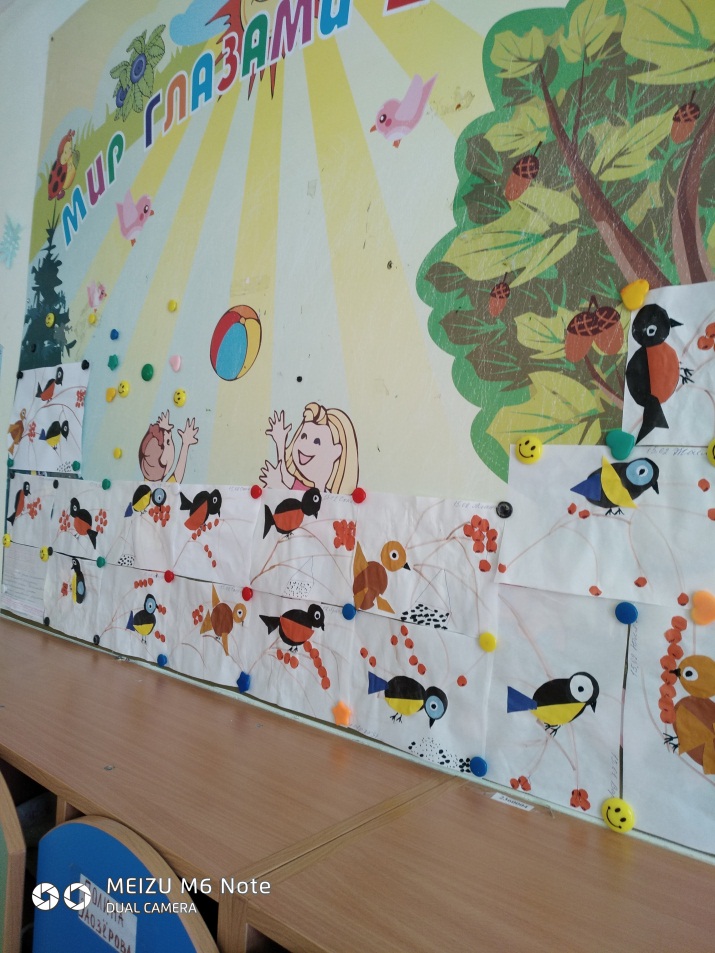 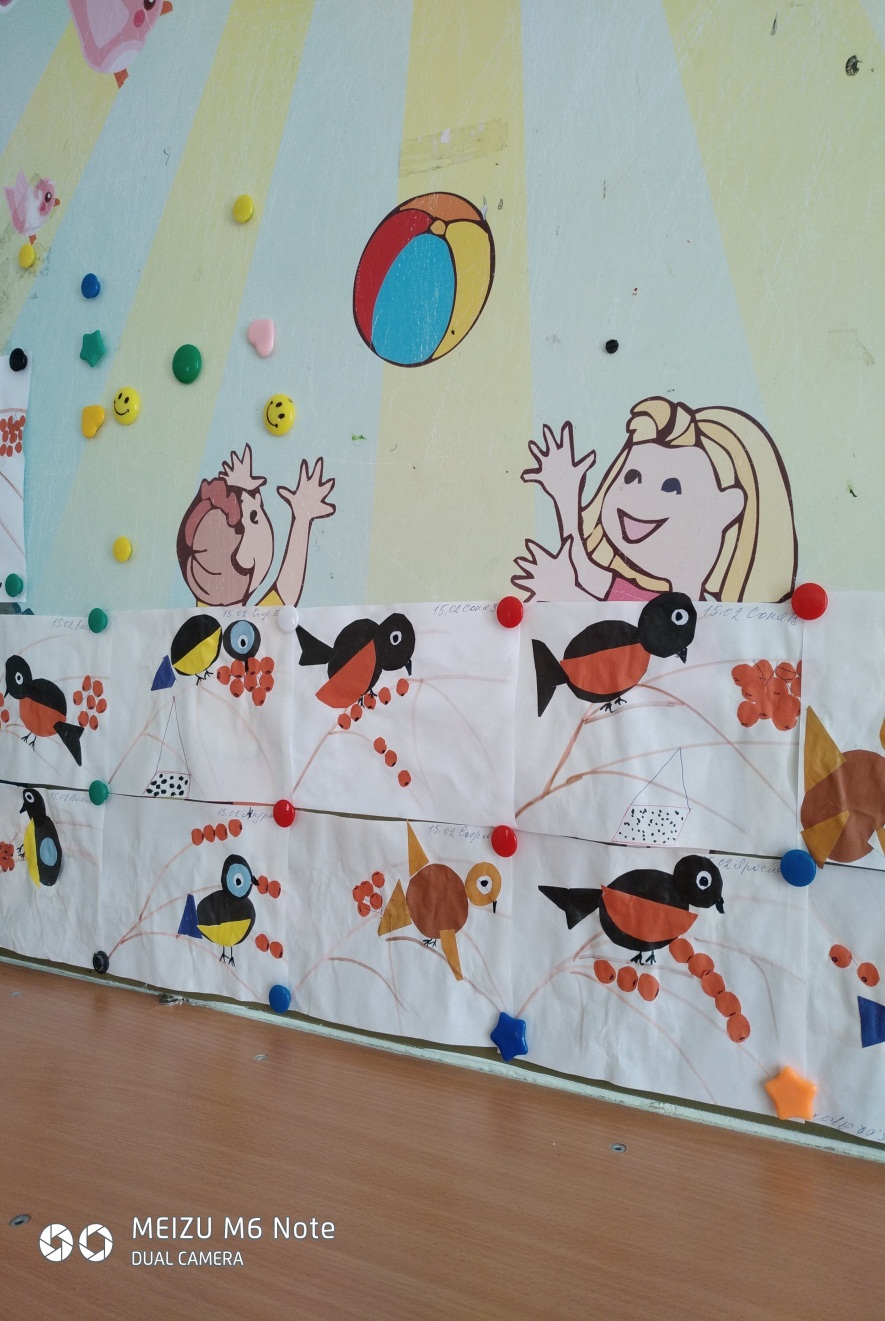 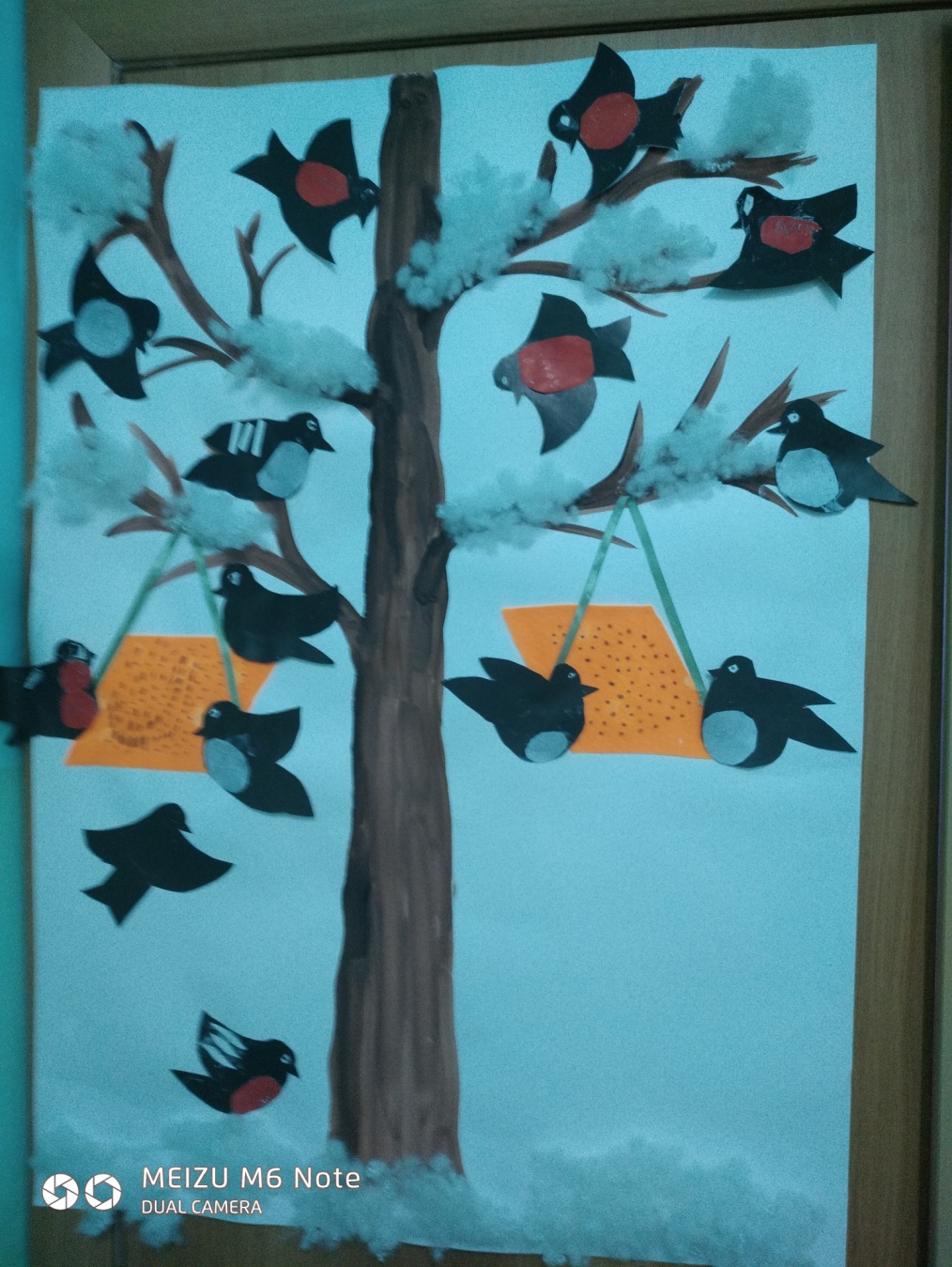 